ПОЛОЖЕНИЕо конкурсе «Лучший профсоюзный Новый год» среди первичных профсоюзных организаций образовательных учреждений города Астрахани  I.ОБЩИЕ ПОЛОЖЕНИЯКонкурс ««Лучший профсоюзный Новый год» среди первичных профсоюзных организаций проводится в целях создания условий для развития творческого потенциала педагогических работников и их самореализации при проведении культурно-массовых, досуговых мероприятий в коллективе.Основными задачами конкурса являются:- повышение авторитета и престижа профсоюзной организации;- создание условий для раскрытия творческих способностей педагогических работников и их детей;- создание возможностей для неформального общения коллег и укрепления педагогических коллективов;- мотивация профсоюзного членства.1.3. Организатором конкурса является городская организация профсоюза (далее – АГТОП)1.4. Эмблемой конкурса является Дед Мороз в хороводе звезд. На помпоне шляпы Деда Мороза размещена эмблема профсоюза, на ободке шляпы - цифры «2017». Хоровод звезд – победители и участники конкурса. 1.5. Информация об условиях конкурса, его ходе и итогах размещается на сайте АГТОП.II.ОРГАНИЗАТОРЫ И УЧАСТНИКИ КОНКУРСА2.1. Подготовку и проведение Конкурса осуществляет организационный комитет (далее – Оргкомитет) Состав Оргкомитета включает в себя председателя, заместителя председателя – ответственного секретаря и членов оргкомитета. Персональный состав утверждается постановлением президиума АГТОП по предложению главного специалиста, ответственного за культурно-массовую работу.2.2.	Оргкомитет осуществляет следующие функции:- определяет регламент Конкурса;- формирует состав жюри;- рассматривает спорные вопросы в ходе проведения конкурса.2.3. Для оценивания конкурсных мероприятий оргкомитет своим решением формирует жюри, в состав которого могут входить члены Совета АГТОП.	2.4. При экспертизе конкурсных материалов обеспечивается:          - объективность оценки представленных материалов в строгом соответствии с критериями и процедурой оценки;         - конфиденциальность. 2.5. В Конкурсе могут принимать участие первичные профсоюзные организации, имеющие охват профсоюзного членства не менее 60%.  2.6. Решение об участии в Конкурсе принимается первичной профсоюзной организацией на заседании профсоюзного комитета.III. ПОРЯДОК ОРГАНИЗАЦИИ И ПРОВЕДЕНИЯ КОНКУРСА3.1. Конкурс проходит в три этапа с 26.12.2016 г. по 31.01.2017 г.:- 1 этап: сбор заявок для участия в конкурсе и регистрация участников       осуществляется с 19.12.2016 г. до 27.12.2016 г.- 2 этап: сбор конкурсных материалов с 09.01.2017 г.  по 25.01.2017 г.- 3 этап: оценивание конкурсных материалов с 26.01.2017 г. по 31.01.2017 г.3.2. Для участия в Конкурсе председатели первичных профсоюзных организаций представляют в Оргкомитет по адресу 414000, ул. Адмиралтейская, 43, следующие документы в соответствии с п.3.1. Положения и приложениями 2 и 3 к настоящему Положению:       - заявку на участие; - информационную карту участника; - оформленный сценарий; - видеоролик; -  5-6 фото участников.3.3. Материалы, представленные на Конкурс, не рецензируются, не возвращаются и могут быть использованы с согласия участников Конкурса Оргкомитетом в целях распространения опыта работы лучших первичных профсоюзных организаций.IV. ПОДВЕДЕНИЕ ИТОГОВ И НАГРАЖДЕНИЕ ПОБЕДИТЕЛЕЙ КОНКУРСА4.1.Жюри оценивает выполнение конкурсных мероприятий в баллах в соответствии с критериями. 4.2. Победителем Конкурса признается первичная профсоюзная организация, набравшая максимальное суммарное количество баллов по всем представленным материалам.4.3. Победители награждаются грамотами АГТОП и денежными премиями. Остальные конкурсанты получают Благодарственные письма АГТОП. 4.4. По решению оргкомитета председатели первичных профсоюзных организаций и руководители образовательных организаций, организовавших массовое участие работников в новогодних мероприятиях, могут быть отмечены поощрительными призами.4.5. Лучшие конкурсные работы будут представлены в сборнике городской организации профсоюза.4.6. Объявление итоговых результатов Конкурса, награждение его участников осуществляется на расширенном заседании президиума АГТОП.V. ФИНАНСИРОВАНИЕ КОНКУРСА5.1. Финансирование конкурса осуществляется в соответствии со сметой, утвержденной на заседании президиума АГТОП из средств Фонда социальной поддержки. Приложение 1к Положению о конкурсе «Лучший профсоюзный Новый год»Требования к оформлению конкурсных работ1. Работы принимаются на бумажных и электронных носителях.2. На титульном листе сценария должны быть указаны: - ППО образовательного учреждения;- фамилия, имя, отчество (полностью) автора (авторов); - название работы (тема),  Требования к мультимедийным проектам:Компьютерная презентация представляется в формате PowerPoint (97-2003). Демонстрация презентации должна сопровождаться автоматическим показом слайдов.Приветствуется в презентации использование гиперссылок на интернет-ресурсы, вставка видеороликов, звуковое сопровождение, фотографии.Приложение 2к Положению о конкурсе «Лучший профсоюзный Новый год»ИНФОРМАЦИОННАЯ КАРТАучастника конкурса «Лучший профсоюзный Новый год»ППО ______________________________________(наименование учреждения)Приложение 3к Положению по конкурсу «Лучший профсоюзный Новый год»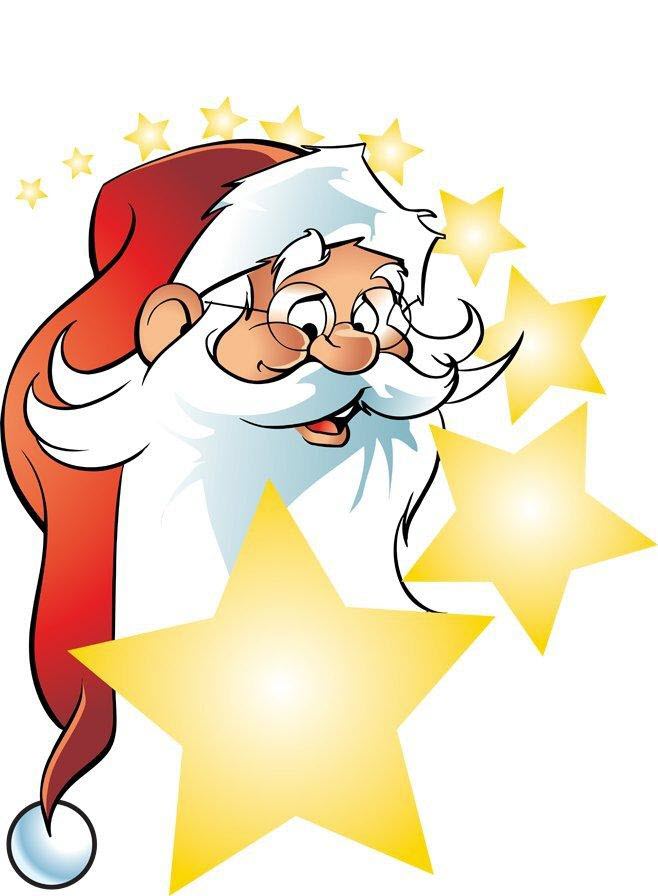 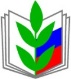 ЭМБЛЕМА КОНКУРСА «ЛУЧШИЙ ПРОФСОЮЗНЫЙ НОВЫЙ ГОД»Приложение4к Положению по конкурсу «Лучший профсоюзный Новый год»ВАРИАНТ ЭМБЛЕМЫ КОНКУРСА   ШКОЛЫПриложение 5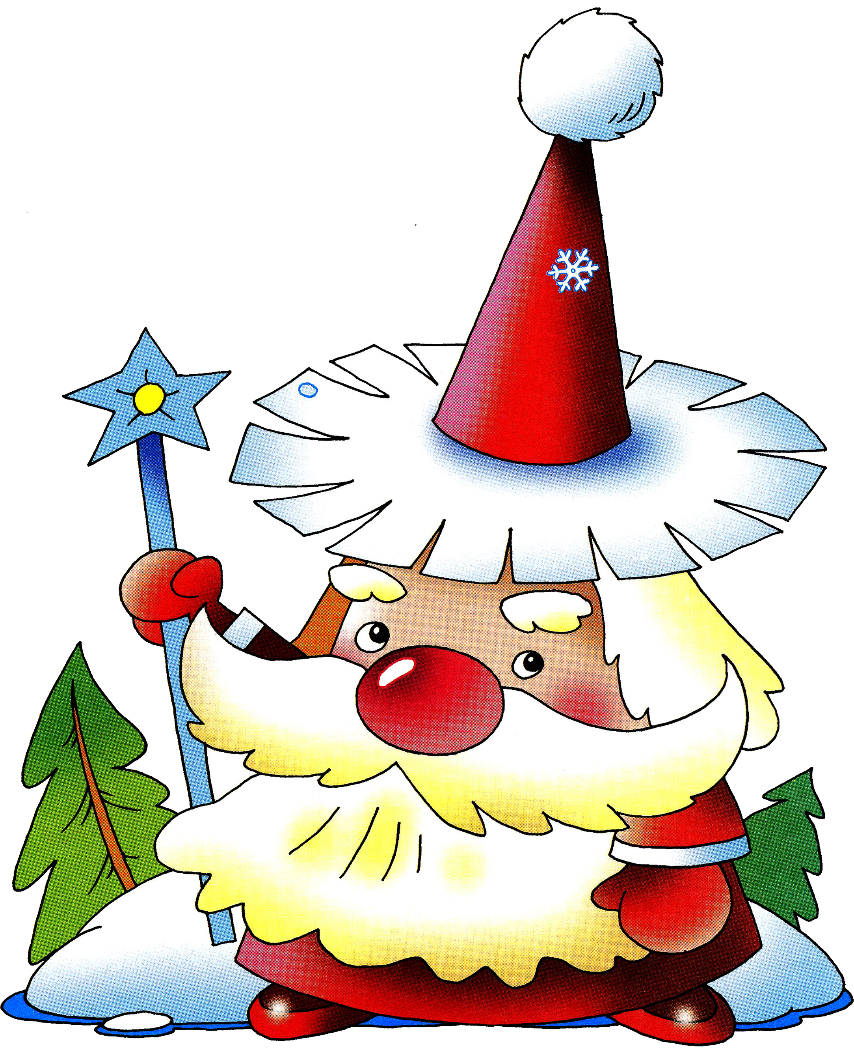 к Положению по конкурсу «Лучший профсоюзный Новый год»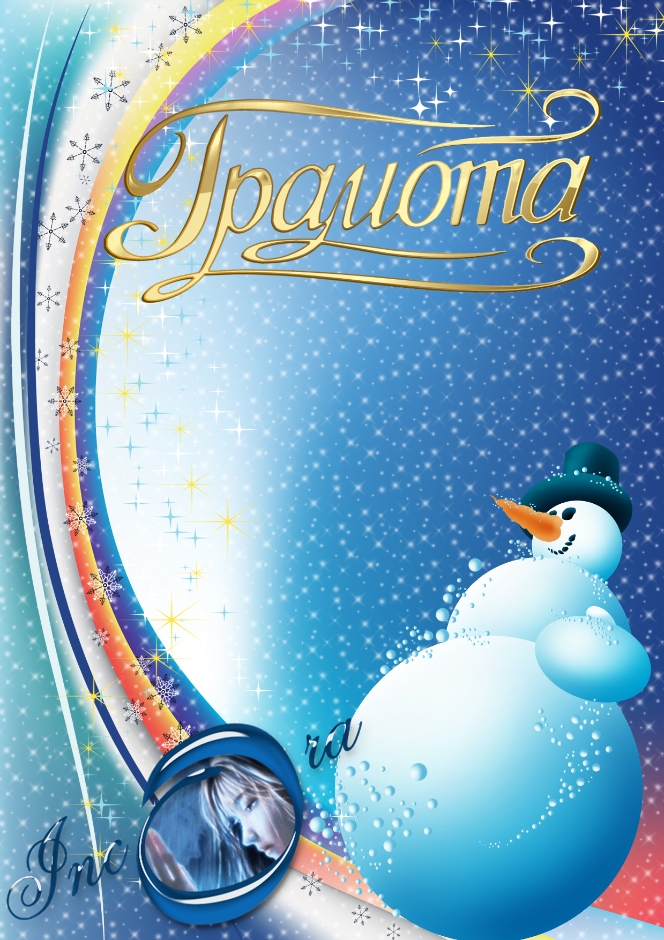 Приложение 5к Положению по конкурсу «Лучший профсоюзный Новый год»СОСТАВорганизационного комитета конкурса «Лучший профсоюзный Новый год»1. Тяпкина В.М. – главный специалист АГТОП,2. Голубева К.А. – председатель ППО МБОУ г. Астрахани «СОШ №14», член президиума АГТОП,3. Белецкая Н.С. – председатель ППО ЦДОД №3, член президиума АГТОП;4. Аминова Г.Р.- председатель ППО МБДОУ №96;5. Спиридонченко И.Н. – председатель ППО МБДОУ №41. ФИО руководителя учрежденияФИО председателя ППОДата проведения мероприятияКоличество работников в ОУКоличество членов профсоюзаКоличество детей и внуков членов Профсоюза, участвовавших в новогоднем мероприятииКоличество членов Профсоюза, участвовавших в подготовке мероприятияДевиз мероприятия